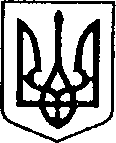 УКРАЇНАЧЕРНІГІВСЬКА ОБЛАСТЬН І Ж И Н С Ь К А    М І С Ь К А    Р А Д АВ И К О Н А В Ч И Й    К О М І Т Е ТР І Ш Е Н Н Явід 01.06.2023 р				м. Ніжин				№ 207Про розгляд матеріалівкомісії з питань захисту прав дитиниВідповідно до статей 34, 42, 51, 52, 53, 59, 73 Закону України «Про місцеве самоврядування в Україні», Регламенту виконавчого комітету Ніжинської міської ради VIII скликання, затвердженого рішенням Ніжинської міської ради Чернігівської області від 24 грудня 2020 року № 27-4/2020, протоколу засідання комісії з питань захисту прав дитини від 25.05.2023 р. та розглянувши заяви громадян, виконавчий комітет міської ради вирішив:На підставі статей 176, 177 Сімейного кодексу України, статей 17, 18 Закону України «Про охорону дитинства», статті 12 Закону України «Про основи соціального захисту бездомних осіб і безпритульних дітей», статті 32 Цивільного кодексу України дозволити:1.1. хххх, хххх прийняти в дар на ім’я малолітньої дитини хххх, хххх р. н., від хххх, квартиру № ххх в будинку №хххх по вулиці хххх в місті Ніжині та підписати договір дарування.1.2. хххх, ххххх прийняти в дар на ім’я малолітньої дитини хххх, хххх р. н., від хххх, 1/16 частку квартири № ххх в будинку №хххх по вулиці хххх в місті Ніжині та підписати договір дарування.1.3. ххххх, хххх дати згоду неповнолітній дитині ххх, ххххх р.н., на укладання та підписання договору дарування, за яким неповнолітня отримує в дар будинок № 1/16 частку квартири № хххх в будинку №хххх по вулиці ххххх в місті Ніжині 1.4. Неповнолітній дитині хххх, хххххх р.н., яка буде діяти за нотаріально посвідченою згодою батьків ххххх, ххххх, на укладання та підписання договору дарування, за яким неповнолітня отримує в дар 1/16 частку квартири № хххх в будинку №хххх по вулиці ххххх в місті Ніжині 1.5. ххххх подарувати ххххх належну їй частину житлового будинку №хххх по вулиці хххх в місті Ніжині, в якому на реєстраційному обліку перебуває малолітній хххххх, ххххх р.н., та частину земельної ділянки площею 0,1000 га за адресою: вулиці хххххх в місті Ніжині. При цьому права та інтереси дитини не будуть порушені, оскільки місце його реєстрації не зміниться.1.6. хххх, ххххх подарувати хххх квартиру № хххх в будинку № хххх по вулиці ххххх в місті Ніжині, що належить їм на підставі договору купівлі-продажу хххххх та в якому на реєстраційному обліку перебувають діти: хххх, хххххх р.н., ххххх, хххххх р.н.. При цьому права та інтереси дітей не будуть порушені, оскільки місце їх реєстрації не зміниться.1.7. ххххх подарувати хххххх житловий будинок № ххххх по вулиці хххххх в місті Ніжині, що належить їй на підставі договору дарування ххххх, в якому на реєстраційному обліку перебуває малолітній ххххх, ххххх р.н. При цьому права та інтереси дитини не будуть порушені, оскільки місце її реєстрації не зміниться.1.8. хххххх подарувати хххххх житловий будинок №хххх по вулиці ххххх в місті Ніжині, що належить їй на підставі свідоцтва про право на спадщину хххххх та в якому на реєстраційному обліку перебувають діти: ххххх, ххххх р.н., хххх, ххххх р.н., та земельну ділянку площею 0,0684 га за адресою: вулиця ххххх в місті Ніжині. При цьому права та інтереси дітей не будуть порушені, оскільки місце їх реєстрації не зміниться.1.9. ххххх подарувати хххххх квартиру №ххххв будинку № ххх по вулиці ххххх в місті Ніжині, що належить йому на підставі свідоцтва про право власності на нерухоме майно ххххх, та в якій на реєстраційному обліку перебуває неповнолітній ххххх, ххххх р.н. При цьому права та інтереси дитини не будуть порушені, оскільки місце її реєстрації не зміниться.1.10. ххххх подарувати ххххх 2/3 частини квартири № хххх в будинку № хххх по вулиці ххххх в місті Ніжині, що належить їй на підставі свідоцтва про право власності на житло хххххх, свідоцтва про право на спадщину хххххх та в якій на реєстраційному обліку перебувають діти: хххх, ххххх р.н., ххх, хххх р.н. При цьому права та інтереси дітей не будуть порушені, оскільки місце їх реєстрації не зміниться.1.11. ххххх подарувати ххххх житловий будинок № хххх по вулиці ххххх в місті Ніжині, що належить їй на підставі свідоцтв про право на спадщину за законом, та в якому на реєстраційному обліку перебувають діти: ххххх, хххх р.н., ххх, хххх р.н.. При цьому права та інтереси дітей не будуть порушені, оскільки місце їх реєстрації не зміниться.1.12. хххх, ххххх дати згоду неповнолітній дитині ххххх, хххх р.н., на укладання та підписання договору дарування, за яким неповнолітня отримує в дар будинок № ххх по вулиці ххххх в місті Ніжині.1.13. Неповнолітній дитині хххх, хххх р.н., яка буде діяти за нотаріально посвідченою згодою батьків хххх, ххххх, на укладання та підписання договору дарування, за яким неповнолітні отримує в дар будинок № ххх по вулиці хххх в місті Ніжині.1.14.	 хххх, ххххх дати згоду неповнолітній дитині ххххх, ххххх р.н., на укладання та підписання договору купівлі-продажу, за яким неповнолітня продає квартиру №хххх в будинку № ххх по вулиці ххххх у місті Ніжині, що належить їй згідно з договором дарування ххххх, за умови дарування на ім’я неповнолітньої будинку № хххх по вулиці хххххх в місті Ніжині.1.15. Неповнолітній дитині ххххх, хххх р.н., яка буде діяти за нотаріально посвідченою згодою батьків ххххх, ххххх, на укладання та підписання договору купівлі-продажу, за яким неповнолітня продає квартиру №ххх в будинку № хххх по вулиці хххх у місті Ніжині, що належить їй згідно з договором дарування ххххх, за умови отримання в дар на ім’я неповнолітньої будинку № хххх по вулиці ххххх (пров. ххххх) в місті Ніжині.1.16. Неповнолітній дитині ххххх, ххххх р.н., яка буде діяти за нотаріально посвідченою згодою батьків, ххххх, ххххх, продати квартиру №хххх в будинку № хххх по вулиці хххх у місті Ніжині, що належить їй згідно з договором дарування /хххх/хххх/, в якій на реєстраційному обліку перебуває малолітній хххх, хххх р.н., при умові реєстрації малолітнього за адресою: місто Ніжин, вулиця ххххх, будинок № ххх.1.17. ххххх від імені малолітньої дитини хххх, ххххх р.н., продати автомобіль марки ххххх, модель ххххх, ххххх року виготовлення, тип ЛЕГКОВИЙ – ЗАГАЛЬНИЙ СЕДАН, номер шасі (кузова, рами) хххххх ххххххх, колір БЕЖЕВИЙ, реєстраційний номер ххххх, зареєстрований ххххх року ТСЦ 7442, що належить йому згідно зі свідоцтвом про право на спадщину за законом /хххххх/.1.18. ххххх від імені малолітньої дитини ххххх, ххххх р.н., перевести кошти у сумі хххх (хххх гривень хххх копійок) з відповідними відсотками, що знаходяться на рахунку для виплати заробітної плати № ххх(дата відкриття хххх що належать дитині на підставі свідоцтва про право на спадщину за законом /хххх/хххх/ на картковий рахунок № ххххх відкритий В АТ ххх Чернігівського обласного управління Установа банку №ТВБВ №ххх м.Ніжин ОПЧ .1.19. ххх, ххх дати згоду неповнолітній дитині ххх Олексійовичу, ххх р.н., на укладання та підписання договору купівлі-продажу, за яким неповнолітній продає мотоцикл марки хх, тип ххх, ідентифікаційний номер транспортного засобу ххх, реєстраційний номер ххх.1.20.	Неповнолітній дитині ххх, ххх р.н., який буде діяти за згодою батьків, ххх, хх, на укладання та підписання договору купівлі-продажу, за яким неповнолітній продає мотоцикл марки ххх, тип ххх, ідентифікаційний номер транспортного засобу ххх, реєстраційний номер ххх.1.21. ххх від імені малолітньої дитини ххх, ххх р.н., продати ¼ частину житлового будинку №ххх по провулку хххх в місті Ніжині, що належить йому на підставі свідоцтва про право на спадщину при умові зарахування коштів на рахунок дитини, відкритому у відділенні АТ КБ «Приватбанк» хххх, та підписати договір купівлі-продажу.1.22. ххх, ххх виділити частки в квартирі №хх, будинок №ххх, корпус №ххх по вулиці хххх в місті Ніжині, в якій на реєстраційному обліку перебуває неповнолітній ххх, ххх р.н. При цьому права та інтереси дитини не будуть порушені, оскільки місце його реєстрації не зміниться.1.23. хххх подарувати ххх 1/2 частину квартири №ххх, будинок №ххх, корпус №хх по вулиці ххх в місті Ніжині, в якій на реєстраційному обліку перебуває неповнолітній ххх, ххх р.н. При цьому права та інтереси дитини не будуть порушені, оскільки місце його реєстрації не зміниться.2. На підставі пункту 1 статті 161 Сімейного кодексу України, пункту 4 статті 29 Цивільного кодексу України, керуючись принципом 6 Декларації прав дитини та відповідно до пункту 72 постанови Кабінету Міністрів України «Питання діяльності органів опіки та піклування, пов’язаної із захистом прав дитини» № 866 від 24.09.2008 (із змінами і доповненнями), визначити постійне місце проживання: 2.1. Малолітньої дитини хххх, ххх року народження, з мамою, хххх2.2. Малолітньої дитини ххх, ххх року народження, з батьком, хххх.3. На підставі статей 19, 164 Сімейного кодексу України затвердити висновок виконавчого комітету, як органу опіки та піклування, про те, що:3.1. ххх доцільно позбавити батьківських прав стосовно неповнолітньої дитини ххх, ххх року народження.3.2. ххх доцільно позбавити батьківських прав стосовно малолітньої дитини ххх,ххх року народження.4. На підставі статей 19, 161 Сімейного кодексу України затвердити висновок виконавчого комітету, як органу опіки та піклування, щодо розв’язання спору між хххх та хххх стосовно визначення місця проживання малолітнього хххх, хххх року народження.5. На підставі статей 19, 158 Сімейного кодексу України затвердити висновок виконавчого комітету, як органу опіки та піклування, щодо розв’язання спору між ххх та хххх стосовно участі батька у вихованні малолітнього ххх, ххх року народження.6. На підставі статей 5, 17, 18, 25, Закону України «Про охорону дитинства», статей 32, 33 Закону України «Про забезпечення організаційно-правових умов соціального захисту дітей-сиріт або дітей позбавлених батьківського піклування, статті 11 Закону України «Про основи соціального захисту бездомних осіб і безпритульних дітей»,статті 71 Житлового Кодексу України, постанови Кабінету Міністрів України від 24.09.2008 року № 866 «Питання діяльності органів опіки та піклування, пов’язаної із захистом прав дитини» зберегти житлове приміщення: 6.1. За малолітньою хххх, хххх р.н., яка має статус дитини, позбавленої батьківського піклування, за адресою: місто Ніжин, вулиця ххх, будинок ххх, та заборонити відчуження вказаного житла до досягнення нею повноліття.6.2. За малолітньою ххх, ххх р.н., яка має статус дитини, позбавленої батьківського піклування, за адресою: місто Ніжин, вулиця ххх, будинок ххх, та заборонити відчуження вказаного житла до досягнення нею повноліття.7. На підставі пункту 74 Цивільного кодексу України, пункту 57 Постанови Кабінету Міністрів України від 24.09.2008 р. №866 «Питання діяльності органів опіки та піклування, пов’язаної із захистом прав дитини» призначити хххх опікуном над житлом(майном) дитини-сироти ххх, ххх р.н., що знаходиться за адресою: місто Ніжин, вулиця ххх, будинок ххх, квартира ххх.8. На підставі статей 243, 244 Сімейного кодексу України, статей 58, 61, 62, 63 Цивільного кодексу України, пунктів 2.1, 2.2, 2.4, 3.1 Правил опіки та піклування призначити:8.1. ххх опікуном над малолітньою дитиною ххх, ххх р.н., яка має статус дитини, позбавленої батьківського піклування, та видати посвідчення опікуна.8.2. ххх опікуном над малолітньою дитиною ххх, ххх р. н., який має статус дитини, позбавленої батьківського піклування, та видати посвідчення опікуна.9. Начальнику служби у справах дітей Наталії Рацин забезпечити оприлюднення даного рішення на офіційному сайті міської ради протягом 5 робочих днів з дня його прийняття.10. Контроль за виконанням рішення покласти на заступника міського голови з питань діяльності виконавчих органів ради Ірину Грозенко.Міський голова                                                            Олександр КОДОЛАПояснювальна запискадо проекту рішення виконавчого комітету Ніжинської міської ради«Про розгляд матеріалів комісії з питань захисту прав дитини»Відповідно до статей 34, 42, 51, 52, 53, 59, 73 Закону України «Про місцеве самоврядування в Україні», виконавчий комітет міської ради має право розглядати питання щодо правових засад захисту прав малолітніх (неповнолітніх) дітей.З метою захисту прав та інтересів малолітніх та неповнолітніх дітей, на підставі статей 176, 177 Сімейного кодексу України, статей 17, 18 Закону України «Про охорону дитинства», статті12 Закону України «Про основи соціального захисту бездомних осіб і безпритульних дітей», статті 32 Цивільного кодексу України виконавчий комітет, як орган опіки та піклування, дає згоду на вчинення правочинів з майном, право власності чи право на користування яким мають діти.На підставі пункту 1 статті 161 Сімейного кодексу України, пункту 4 статті 29 Цивільного кодексу України, керуючись принципом 6 Декларації прав дитини та відповідно до пункту 72 постанови Кабінету Міністрів України «Питання діяльності органів опіки та піклування, пов’язаної із захистом прав дитини» № 866 від 24.09.2008 (із змінами і доповненнями), виконавчий комітет, як орган опіки та піклування, визначає постійне місце проживання.З метою захисту прав та інтересів малолітніх та неповнолітніх дітей, на підставі статті 19 статті 164 Сімейного кодексу України виконавчий комітет, як орган опіки та піклування надає висновок про те, що батька (матір) доцільно (або недоцільно) позбавити батьківських прав стосовно малолітньої (неповнолітньої) дитини.На підставі статей 19, 161 Сімейного кодексу України виконавчий комітет, як орган опіки та піклування надає висновок про розв’язання спору батьками стосовно визначення проживання малолітньої дитини.На підставі статей 19, 158 Сімейного кодексу України виконавчий комітет, як орган опіки та піклування надає висновок щодо розв’язання спору між батьками стосовно участі у вихованні дітей.На підставі статей 5, 17, 18, 30, Закону України «Про охорону дитинства», статей 32, 33 Закону України «Про забезпечення організаційно-правових умов соціального захисту дітей-сиріт або дітей позбавлених батьківського піклування, статті 71 Житлового Кодексу України, постанови Кабінету Міністрів України від 24.09.2008 року № 866 «Питання діяльності органів опіки та піклування, пов’язаної із захистом прав дитини» виконавчий комітет, як орган опіки та піклування, закріплює (зберігає) житло на праві користування за дитиною-сиротою, дитиною, позбавленою батьківського піклування, та забороняє відчуження вказаного житла до досягнення нею повноліття.На підставі пункту 74 Цивільного кодексу України, пункту 57 Постанови Кабінету Міністрів України від 24.09.2008 р. №866 «Питання діяльності органів опіки та піклування, пов’язаної із захистом прав дитини» виконавчий комітет, як орган опіки та піклування, призначає опікуна над житлом(майном) дитини-сироти, дитини, позбавленої батьківського піклування,На підставі ст. ст. 243, 244 Сімейного кодексу України, ст.ст. 58, 61, 62, 63 Цивільного кодексу України, п.2.1, 2.2, 2.4, 3.1 Правил опіки та піклування виконавчий комітет, та згідноп.42 постанови Кабінету Міністрів України від 24.09.2008 р. № 866 «Питання діяльності органів опіки та піклування, пов’язаної із захистом прав дитини» виконавчий комітет, як орган опіки та піклування,призначає опіку (піклування) над дитиною яка має статус дитини-сироти, дитини, позбавленої батьківського піклування.Даний проект рішення містить інформацію, яка належить до конфіденційної та без згоди осіб, яких вона стосується, опублікуванню не підлягає відповідно до статті 32 Конституції України, статей 301, 302 Цивільного кодексу України, Закону України «Про доступ до публічної інформації» №2939-VIвід 13.01.2011р., «Про захист персональних даних» №2297-VIвід 01.06.2010 р. Проект рішення оприлюднений на сайті Ніжинської міської ради з 31.05.2023 р.Даний проект рішення потребує дострокового розгляду, оскільки рішення стосується соціально-правового захисту дітей.Враховуючи вищевикладене, проект рішення «Про розгляд матеріалів комісії з питань захисту прав дитини» може бути розглянутий на засіданні виконавчого комітету з позитивним вирішенням питання.Доповідати проект рішення «Про розгляд матеріалів комісії з питань захисту прав дитини» на засіданні виконавчого комітету Ніжинської міської ради буде начальник служби у справах дітей Наталія Рацин.Начальник служби у справах дітей                                    Наталія РАЦИНВізують:Начальник служби у справах дітей                      		Наталія РАЦИНЗаступник міського головиз питань діяльності виконавчих органів ради               	Ірина ГРОЗЕНКОКеруючий справами  виконавчого комітету Ніжинської міської ради                                                           Валерій САЛОГУБНачальник відділу юридично-кадровогозабезпечення				В’ячеслав ЛЕГА